COUNCILFiftieth Ordinary Session
Geneva, October 28, 2016Progress report of the work of the Administrative and Legal Committeeprepared by the Office of the Union

Disclaimer:  this document does not represent UPOV policies or guidance	At its seventy-second session held in Geneva, on October 26 and 27, 2015, under the chairmanship of Mr. Martin Ekvad (European Union), the Administrative and Legal Committee (CAJ) considered the work program for the seventy-third session of the CAJ and proposed not to hold a CAJ session in March 2016 and to hold a two-day CAJ session in October 2016.	The following program was agreed for the seventy-third session of the CAJ to be held in Geneva on October 25, 2016:Opening of the sessionAdoption of the agendaReport on developments in the Technical CommitteeDevelopment of information materials concerning the UPOV Convention(a)	Explanatory Notes on Essentially Derived Varieties under the 1991 Act of the UPOV Convention (Revision) and presentation by the European Seed Association (ESA) and the International Seed Federation (ISF)(b)	Explanatory Notes on Propagating Material under the UPOV Convention(c)	Possible revision of document UPOV/EXN/CAL/1 “Explanatory Notes on Conditions and Limitations Concerning the Breeder's Authorization in Respect of Propagating Material under the UPOV Convention”(d)	Possible revision of document UPOV/EXN/PRP/2 “Explanatory Notes on Provisional Protection under the UPOV Convention”(e)	UPOV Model Plant Breeders’ Rights Gazette (Revision)Variety denominationsInformation and databases(a)	Electronic application form(b)	UPOV information databases(c)	Exchange and use of software and equipmentTGP documentsMolecular techniquesProgram for the seventy-fourth sessionAdoption of the report on the conclusions (if time permits)Closing of the session (see documents CAJ/72/9 “Report on the Conclusions”, paragraph 47 and CAJ/73/1 Rev. “Revised Draft Agenda”).	The Chair of the CAJ will make an oral report on the seventy-third session of the CAJ and on the program for its seventy-fourth session at the fiftieth ordinary session of the Council.  The Report on the Conclusions of the seventy-third session of the CAJ (document CAJ/73/10) will be made available on the UPOV website on October 25, 2016.	The Council is invited to:	(a)	note that the Chair of the CAJ will make an oral report on the seventy-third session of the CAJ and on the program for its seventy fourth session at the fiftieth ordinary session of the Council;	(b)	note that the Report on the Conclusions of the seventy-third session of the CAJ (document CAJ/73/10) will be made available on the UPOV website on October 25, 2016; and	(c)	approve the work program for the seventy-fourth session of the CAJ, as presented in 
the oral report of the Chair of the CAJ at the fiftieth ordinary session of the Council and in document CAJ/73/10 “Report on the Conclusions”.[End of document]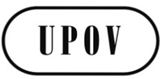 EC/50/9ORIGINAL:  EnglishDATE:  October 21, 2016INTERNATIONAL UNION FOR THE PROTECTION OF NEW VARIETIES OF PLANTS INTERNATIONAL UNION FOR THE PROTECTION OF NEW VARIETIES OF PLANTS INTERNATIONAL UNION FOR THE PROTECTION OF NEW VARIETIES OF PLANTS GenevaGenevaGeneva